
     Соблюдение мер пожарной безопасностипри уборке придомовой территории    С началом сезонного потепления традиционно начинаются и мероприятия по уборке садовых участков и территорий, прилегающих к частным домовладениям. Такая деятельность часто сопровождается розжигом костра, палом сухой прошлогодней растительности и мусора. Чтобы подобная уборка не обернулась трагедией, связанной с разгулом огненной стихии ОГБУ «ПСС Иркутской области» напоминает о необходимости соблюдения требований пожарной безопасности в ходе садовых работ. Проведение весенней уборки прилегающей территории от сухой прошлогодней растительности и мусора это не только хорошая, но и необходимая для безопасности самих жителей области, традиция, так как под воздействием неблагоприятных природных факторов и случайной искры трава, камыш или мусор вблизи строений может стать источником их пожара. Однако и во время уборки территорий также недопустимо забывать о правилах пожарной безопасности.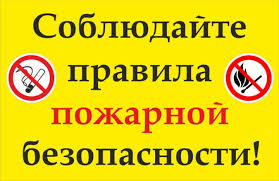     Владельцы частных территорий должны осознавать, что банальная беспечность при обращении с огнём в ходе проведения уборки территорий может привести к крупным природным возгораниям, с последующим переходом огня на хозяйственные и жилые строения, а также создавая угрозу жизни и здоровью людей. Поэтому, находясь на природе или на приусадебных участках, следует строго соблюдать требования пожарной безопасности:— не разводите костры в лесопосадках, находящихся вблизи полей с сельскохозяйственными культурами;— не поджигайте камыш и мусор, не выжигайте сухую траву, на лесных полянах, в садах, на полях;— не бросайте горящие спички, не потушенные сигареты, тлеющую ветошь;— на приусадебном участке необходимо иметь ёмкость с водой или песком для экстренного тушения возгорания;     В период со дня схода снежного покрова и до установления устойчивой дождливой осенней погоды, граждане, владеющие территориями, прилегающими к лесу, должны обеспечивать её очистку от сухой травянистой растительности, мусора и других горючих материалов на полосе шириной не менее 10 метров от леса, либо отделять лес противопожарной минерализованной полосой шириной не менее 0,5 метра или иным противопожарным барьером.     Напоминаем, что с 10 апреля действует особый противопожарный режим, гражданам также запрещено готовить пищу на открытом огне или углях, за исключением помещений, предназначенных для проживания и оказания услуг общественного питания, запрещено посещать леса при наступлении средних и высоких классов пожароопасности. Нарушение требований пожарной безопасности, совершенные в условиях особого противопожарного режима влекут наложение административного штрафа на граждан в размере от двух тысяч до четырех тысяч рублей; на должностных лиц - от пятнадцати тысяч до тридцати тысяч рублей; на лиц, осуществляющих предпринимательскую деятельность без образования юридического лица, - от тридцати тысяч до сорока тысяч рублей; на юридических лиц - от двухсот тысяч до четырехсот тысяч рублей.        Призываем граждан к сознательности – исключить пал сухой растительности и мусора, розжиг костра особенно в ветреную погоду; быть предельно внимательными при обращении с огнём, неукоснительно соблюдать элементарные правила пожарной безопасности, а также оперативно сообщать обо всех фактах возгорания в пожарную охрану по телефону «101» или «112».Инструктор ОГБУ «Пожарно-спасательная служба Иркутской области»Е.Г. Степанюк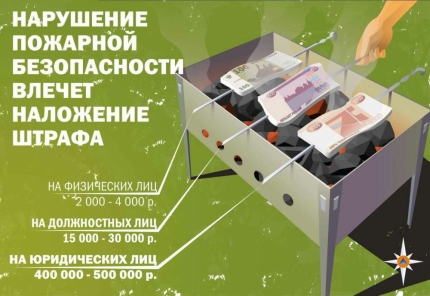 